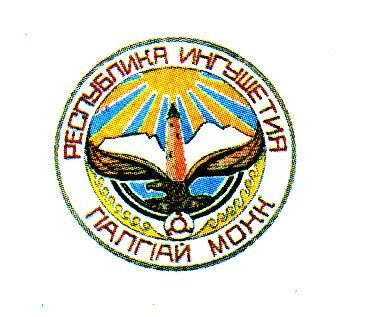 ЗАКОНРЕСПУБЛИКИ ИНГУШЕТИЯО внесении изменений в некоторые законодательные акты Республики Ингушетия в связи с установлением порядка избрания Главы Республики Ингушетия ПринятНародным СобраниемРеспублики Ингушетия 	                             25 июня  2013 годаСтатья 1Внести в Закон Республики Ингушетия от 28 декабря 2012 года        №52-РЗ «О порядке отзыва Главы Республики Ингушетия» (газета «Ингушетия», 2013, 10 января) следующие изменения:1) в пункте 3 части 2 статьи 3 слова «обладающий активным избирательным правом на выборах Главы Республики Ингушетия в соответствии с Законом Республики Ингушетия «О выборах Главы Республики Ингушетия» заменить словами «проживающий на территории Республики Ингушетия и обладающий активным избирательным правом»;2) в части 2 статьи 8 слова «на выборах Главы Республики Ингушетия» исключить;3) часть 4 статьи 44 признать утратившей силу.Статья 2Внести в часть 3 статьи 3 Закона Республики Ингушетия от 18 мая 2006 года №48-РЗ «О системе исполнительных органов государственной власти Республики Ингушетия» (газета «Ингушетия», 2006, 25 мая; 2011, 6 октября;  2011, 21 июня) изменение, изложив ее в следующей редакции:«3. Глава Республики Ингушетия избирается депутатами Народного Собрания Республики Ингушетия тайным голосованием в порядке, установленном законом Республики Ингушетия.».Статья 3Внести в статью 8 Закона Республики Ингушетия от 31 декабря 2007 года №62-РЗ «Об Избирательной комиссии Республики Ингушетия» (газета «Ингушетия», 2008, 24 января; 2010, 29 июня; 2010, 11 ноября; 2011, 6 октября; 2012, 21 июня) следующие изменения: в пункте 4 слова «Главы Республики Ингушетия,» исключить; в пункте 12 слова «Главы Республики Ингушетия,» исключить; в пункте 15 слова «Главы Республики Ингушетия,» исключить; в пункте 16 слова «Главы Республики Ингушетия,» исключить; пункт 21 признать утратившим силу.	Статья 4Настоящий Закон вступает в силу со дня его официального опубликования.                Глава       Республики Ингушетия                                                            Ю.Б. Евкуров              г. Магас  «___»_________2013 года             №_____	